INSY 5378: Data Science: A Programming ApproachFall 2018Instructor: Sridhar Panchapakesan NerurOffice Number: COBA (Business Building) Room 518Office Telephone Number: 817-272-3502 (INSY OFFICE)Email Address: snerur@uta.eduFaculty Profile: http://wweb.uta.edu/insyopma/nerur/Office Hours: MW 1:00 to 1:45 pm, or by appointmentSection Information: INSY 5378 / Section 001Time and Place of Class Meetings: M 2:00 – 4:50 p.m.; LS 100Catalog Description: The world is awash in data and companies are now trying to discern patterns and predict behaviors of both consumers and competitors to gain and sustain a competitive advantage. The unstructured nature of data as well as the myriad sources they come from make it particularly challenging for companies to systematically capture, cleanse, store, and analyze the data. Python is a simple yet powerful language that has a rich ecosystem to facilitate the analysis of such complex data. The aim of this course is to acquaint students with aspects of the Python language that are necessary to effectively function as a data scientist. Upon successful completion of the course, students will be familiar with data structures and programming constructs in the Python language, accessing data from files and databases, Market-Basket Analysis, Text Analytics, and Map-Reduce. Prerequisite: INSY 5336 (Python) and INSY 5339 (Data Mining).Learning Objectives: The aim of this course is to acquaint students with aspects of the Python language that are necessary to effectively function as a “data scientist”. Upon successful completion of the course, students will be familiar with:a.	Data structures and programming constructs in the Python language. Specifically, students will have a good grasp of lists, tuples, dictionaries, classes, selection (e.g., if ..else), and iteration (e.g., while and for loops).b.	Accessing data from files (e.g., text, csv, JSON, etc.) and databases.c.	Market-Basket Analysis using Rd.	Text Analytics in Python & R, including topic modeling and sentiment analysise.	Machine learning algorithms using Scikit-learn.f.	Basics of Social Network Analysis using NetworkxRequired Textbooks and Other Course Materials: Introduction to Machine Learning with Python by Andreas C Muller and Sarah Guido, O’Reilly Media, Inc., 2017 ISBN: 978-1-449-36941-5Other Materials/Resources/Recommended Readings:https://www.kevinsheppard.com/images/0/09/Python_introduction.pdfhttp://www.codecademy.com/en/tracks/pythonhttps://developers.google.com/edu/python/Also check out www.coursera.org and www.udacity.com for introductory Python courseshttp://www.astro.washington.edu/users/vanderplas/Astr599/notebooks/17_SklearnIntroData Science from Scratch by Joel Grus, O’Reilly Media, Inc., 2015.Software Requirements:Python: Given below is a list of IDEs:Anaconda (http://continuum.io/downloads) – my first choiceEnthought Canopy (https://store.enthought.com/downloads/)PyCharm (https://www.jetbrains.com/pycharm/download/)IDLE (www.python.org)R (recommend R Studio as well)Other Python modules (sklearn, gensim, networkx, rpy2, pymongo, and others)Description of major assignments and examinations: The distribution of points will be as follows:Homeworks			10%Mini-Project			20%Mid-Term			25%Final Project			20%Finals (Comprehensive)	25%Grading: The following criteria will be used to assess your grade (no rounding):A (>=90%), B (>=80%), C (>=70%), D (>=60%), F (<60%)Mini-Project: This will involve text analysis of twitter data. Details will be provided in class.Final Project: An important component of the course is a group project. The class will be divided into groups* of four for this purpose. Each group will analyze a dataset, write up a report, and make a presentation to the class. Groups must submit a brief description of the project to the professor by the 1st of October (2017) and get his approval before proceeding to work on the project. The project is meant to reinforce concepts taught in the lectures, slides, and/or additional readings. Points will be taken off if you do not attend all the presentations. Points for the project will be based on the following criteria:Demo of the project (i.e., a walkthrough)Depth of analysisCommunication – how well you present your storyPeer evaluations (therefore, it is possible for members of the same group to receive different scores)A project report that has the following:The business / research question that you are addressingThe implications of the projectEvaluation of models (why was a particular model chosen?)Lessons learnedFurther details will be provided in class and/or Blackboard.Attendance: At The University of Texas at Arlington, taking attendance is not required. Rather, each faculty member is free to develop his or her own methods of evaluating students’ academic performance, which includes establishing course-specific policies on attendance. As the instructor of this section, I will consider attendance mandatory for all lectures. If you miss a class, you are responsible for the materials covered. Exams: You are responsible for everything that is covered in the classroom, including additional materials that the instructor may discuss in class. There are no make-up exams. Under extenuating circumstances (e.g., medical emergency, family emergency, work-related travel, etc.), the average score of other exams will replace the missed exam score. You can only use this excuse for one exam. The final exam will be comprehensive covering all the contents, whereas regular exams will cover partial contents (as described in Course Schedule).Homeworks: You will have 3 or 4  homework exercises. You will have about a week to complete the exercises. Homework must be turned in electronically (via BlackBoard) by the due date and time specified by the instructor. Late submissions will receive a score of 0 (no exceptions). Expectations for Out-of-Class Study: Beyond the time required to attend each class meeting, students enrolled in this course should expect to spend at least an additional 9 hours per week of their own time in course-related activities, including reading required materials, completing assignments, and preparing for exams/quizzes. UNIVERSITY and COLLEGE POLICIESGrade Grievances: Any appeal of a grade in this course must follow the procedures and deadlines for grade-related grievances as published in the current University Catalog. Policy details may be obtained from:http://catalog.uta.edu/academicregulations/grades/#graduatetext. http://www.uta.edu/deanofstudents/student-complaints/index.php.Drop Policy: Students may drop or swap (adding and dropping a class concurrently) classes through self-service in MyMav from the beginning of the registration period through the late registration period. After the late registration period, students must see their academic advisor to drop a class or withdraw. Undeclared students must see an advisor in the University Advising Center. Drops can continue through a point two-thirds of the way through the term or session. It is the student's responsibility to officially withdraw if they do not plan to attend after registering. Students will not be automatically dropped for non-attendance. Repayment of certain types of financial aid administered through the University may be required as the result of dropping classes or withdrawing. For more information, contact the Office of Financial Aid and Scholarships (http://wweb.uta.edu/aao/fao/).Disability Accommodations: UT Arlington is on record as being committed to both the spirit and letter of all federal equal opportunity legislation, including The Americans with Disabilities Act (ADA), The Americans with Disabilities Amendments Act (ADAAA), and Section 504 of the Rehabilitation Act. All instructors at UT Arlington are required by law to provide “reasonable accommodations” to students with disabilities, so as not to discriminate on the basis of disability. Students are responsible for providing the instructor with official notification in the form of a letter certified by the Office for Students with Disabilities (OSD).  Students experiencing a range of conditions (Physical, Learning, Chronic Health, Mental Health, and Sensory) that may cause diminished academic performance or other barriers to learning may seek services and/or accommodations by contacting: The Office for Students with Disabilities, (OSD)  www.uta.edu/disability or calling 817-272-3364.Counseling and Psychological Services, (CAPS)   www.uta.edu/caps/ or calling 817-272-3671.Only those students who have officially documented a need for an accommodation will have their request honored. Information regarding diagnostic criteria and policies for obtaining disability-based academic accommodations can be found at www.uta.edu/disability or by calling the Office for Students with Disabilities at (817) 272-3364.Counseling and Psychological Services (CAPS) www.uta.edu/caps/ or calling 817-272-3671 is also available to all students to help increase their understanding of personal issues, address mental and behavioral health problems and make positive changes in their lives. Non-Discrimination Policy: The University of Texas at Arlington does not discriminate on the basis of race, color, national origin, religion, age, gender, sexual orientation, disabilities, genetic information, and/or veteran status in its educational programs or activities it operates. For more information, visit uta.edu/eos.Title IX: The University of Texas at Arlington (“University”) is committed to maintaining a learning and working environment that is free from discrimination based on sex in accordance with Title IX of the Higher Education Amendments of 1972 (Title IX), which prohibits discrimination on the basis of sex in educational programs or activities; Title VII of the Civil Rights Act of 1964 (Title VII), which prohibits sex discrimination in employment; and the Campus Sexual Violence Elimination Act (SaVE Act). Sexual misconduct is a form of sex discrimination and will not be tolerated. For information regarding Title IX, visit www.uta.edu/titleIX or contact Ms. Jean Hood, Vice President and Title IX Coordinator at (817) 272-7091 or jmhood@uta.edu.Academic Integrity: Students enrolled all UT Arlington courses are expected to adhere to the UT Arlington Honor Code:I pledge, on my honor, to uphold UT Arlington’s tradition of academic integrity, a tradition that values hard work and honest effort in the pursuit of academic excellence. I promise that I will submit only work that I personally create or contribute to group collaborations, and I will appropriately reference any work from other sources. I will follow the highest standards of integrity and uphold the spirit of the Honor Code.UT Arlington faculty members may employ the Honor Code in their courses by having students acknowledge the honor code as part of an examination or requiring students to incorporate the honor code into any work submitted. Per UT System Regents’ Rule 50101, §2.2, suspected violations of university’s standards for academic integrity (including the Honor Code) will be referred to the Office of Student Conduct. Violators will be disciplined in accordance with University policy, which may result in the student’s suspension or expulsion from the University. Additional information is available at https://www.uta.edu/conduct/. Electronic Communication: UT Arlington has adopted MavMail as its official means to communicate with students about important deadlines and events, as well as to transact university-related business regarding financial aid, tuition, grades, graduation, etc. All students are assigned a MavMail account and are responsible for checking the inbox regularly. There is no additional charge to students for using this account, which remains active even after graduation. Information about activating and using MavMail is available at http://www.uta.edu/oit/cs/email/mavmail.php.Campus Carry:  Effective August 1, 2016, the Campus Carry law (Senate Bill 11) allows those licensed individuals to carry a concealed handgun in buildings on public university campuses, except in locations the University establishes as prohibited. Under the new law, openly carrying handguns is not allowed on college campuses. For more information, visit http://www.uta.edu/news/info/campus-carry/Student Feedback Survey: At the end of each term, students enrolled in classes categorized as “lecture,” “seminar,” or “laboratory” shall be directed to complete an online Student Feedback Survey (SFS). Instructions on how to access the SFS for this course will be sent directly to each student through MavMail approximately 10 days before the end of the term. Each student’s feedback enters the SFS database anonymously and is aggregated with that of other students enrolled in the course. UT Arlington’s effort to solicit, gather, tabulate, and publish student feedback is required by state law; students are strongly urged to participate. For more information, visit http://www.uta.edu/sfs.Final Review Week: A period of five class days prior to the first day of final examinations in the long sessions shall be designated as Final Review Week. The purpose of this week is to allow students sufficient time to prepare for final examinations. During this week, there shall be no scheduled activities such as required field trips or performances; and no instructor shall assign any themes, research problems or exercises of similar scope that have a completion date during or following this week unless specified in the class syllabus. During Final Review Week, an instructor shall not give any examinations constituting 10% or more of the final grade, except makeup tests and laboratory examinations. In addition, no instructor shall give any portion of the final examination during Final Review Week. During this week, classes are held as scheduled. In addition, instructors are not required to limit content to topics that have been previously covered; they may introduce new concepts as appropriate.Emergency Exit Procedures: Should we experience an emergency event that requires us to vacate the building, students should exit the room and move toward the nearest exit. When exiting the building during an emergency, one should never take an elevator but should use the stairwells. Faculty members and instructional staff will assist students in selecting the safest route for evacuation and will make arrangements to assist individuals with disabilities.Student Support Services: UT Arlington provides a variety of resources and programs designed to help students develop academic skills, deal with personal situations, and better understand concepts and information related to their courses. Resources include tutoring, major-based learning centers, developmental education, advising and mentoring, personal counseling, and federally funded programs. For individualized referrals, students may visit the reception desk at University College (Ransom Hall), call the Maverick Resource Hotline at 817-272-6107, send a message to resources@uta.edu, or view the information at http://www.uta.edu/universitycollege/resources/index.php University Tutorial & Supplemental Instruction (Ransom Hall 205): UTSI offers a variety of academic support services for undergraduate students, including: 60 minute one-on-one tutoring sessions, Start Strong Freshman tutoring program, and Supplemental Instruction. Office hours are Monday-Friday 8:00am-5:00pm. For more information visit www.uta.edu/utsi or call 817-272-2617.The IDEAS Center (2nd Floor of Central Library) offers FREE tutoring to all students with a focus on transfer students, sophomores, veterans and others undergoing a transition to UT Arlington. Students can drop in, or check the schedule of available peer tutors at www.uta.edu/IDEAS, or call (817) 272-6593.The English Writing Center (411LIBR): The Writing Center offers FREE tutoring in 15-, 30-, 45-, and 60-minute face-to-face and online sessions to all UTA students on any phase of their UTA coursework. Register and make appointments online at https://uta.mywconline.com. Classroom visits, workshops, and specialized services for graduate students and faculty are also available. Please see www.uta.edu/owl for detailed information on all our programs and services.The Library’s 2nd floor Academic Plaza offers students a central hub of support services, including IDEAS Center, University Advising Services, Transfer UTA and various college/school advising hours. Services are available during the library’s hours of operation. http://library.uta.edu/academic-plazaYou may also find the following information useful:Library Home Page	 http://www.uta.edu/library Subject Guides	 http://libguides.uta.eduSubject Librarians	 http://www.uta.edu/library/help/subject-librarians.php Course Reserves	 http://pulse.uta.edu/vwebv/enterCourseReserve.doLibrary Tutorials 	 http://www.uta.edu/library/help/tutorials.phpConnecting from Off- Campus	 http://libguides.uta.edu/offcampusAsk A Librarian	 http://ask.uta.eduEmergency Phone Numbers:  In case of an on-campus emergency, call the UT Arlington Police Department at 817-272-3003 (non-campus phone), 2-3003 (campus phone). You may also dial 911. Non-emergency number 817-272-3381Active Shooter:Stop. Think. Protect Yourself. You Have Choices.The safety and security of our campus is the responsibility of everyone in our community. Each of us has an obligation to be prepared to appropriately respond to threats to our campus, such as an active aggressor.  This graphic provides each member of the UTA community with information and options for responding to an active threat. These options are not chronological, but are designed to address dynamic situations. Assess the situation (your location, the location of the threat, type of threat, etc.), identify and weigh your options, develop a plan of action and commit to it. 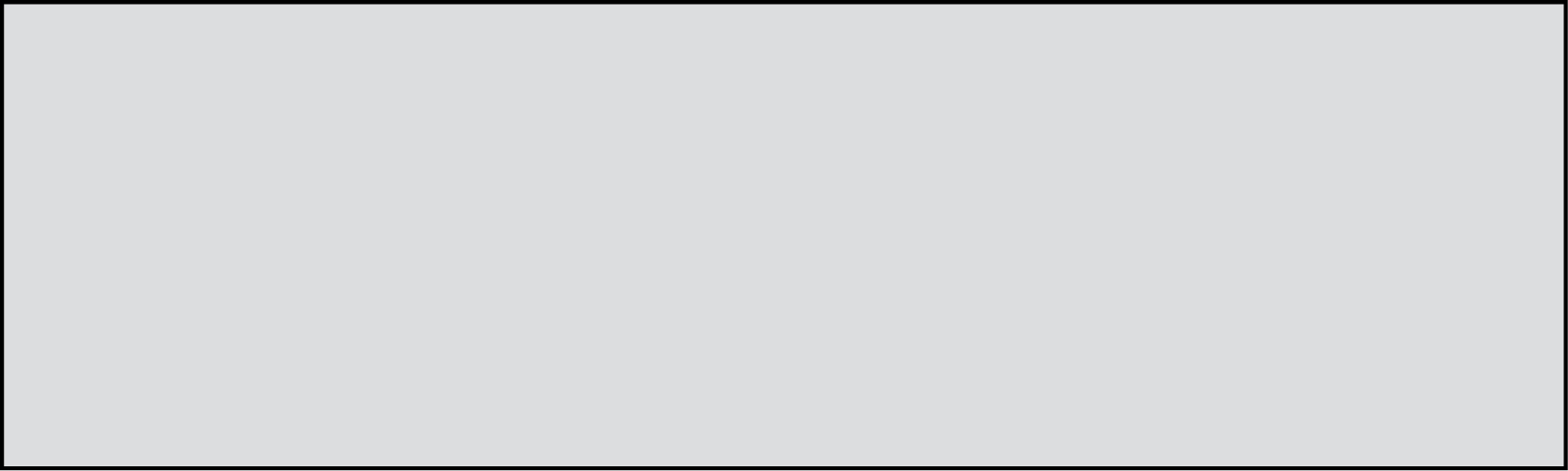 Additional information for active threat and other emergency situations can be found through the links below:police.uta.edu/activeshooterpolice.uta.edu/em Tentative Course ScheduleNOTE: As the instructor for this course, I reserve the right to adjust this schedule in any way that serves the educational needs of the students enrolled in this course. Students are responsible to be aware of changes announced in class and/or via Blackboard. – Sridhar P NerurKindly check the Academic Calendar for important dates.You Have Choices!You Have Choices!You Have Choices!AVOIDAVOID the situation. Stay away from the area and campus. If you can safely leave the area, RUN.Get others to leave the area, if possible.  Prevent others from entering the area.Know your exit and escape options.If in a parking lot, get to your car and leave.If in an unaffected area, stay where you are.When you are safe, call UTA PD at 817. 272.3003 or 911 with information you have.DENYIf you can’t leave the area safely, DENY or slow entry to the intruder:If you can’t leave the area safely, DENY or slow entry to the intruder:DENYLock/barricade doors with heavy items. Turn off lights/projectors/equipment. Close blinds and block windows.Stay away from doors and windows.Silence phones and remain quiet. Don’t let your phone give you away.  HIDE and take cover to protect yourself.Be prepared to run or defend yourself.DEFENDIf you can’t AVOID or DENY entry to the intruder, DEFEND your location:If you can’t AVOID or DENY entry to the intruder, DEFEND your location:DEFENDAs a last resort, FIGHT for your life.Use physical force and any weapons available - fire extinguishers, books, chairs, belts, umbrellas, pens/scissors, hot coffee/drinks, trash cans, etc.Use the element of surprise.Work together as a team. Develop a plan. Commit to your actions. Your life depends on it. Be aggressive, loud, and determined in 
your actions.Follow ALL instructions.For more information, go to:  police.uta.edu/activeshooterFollow ALL instructions.For more information, go to:  police.uta.edu/activeshooterFollow ALL instructions.For more information, go to:  police.uta.edu/activeshooter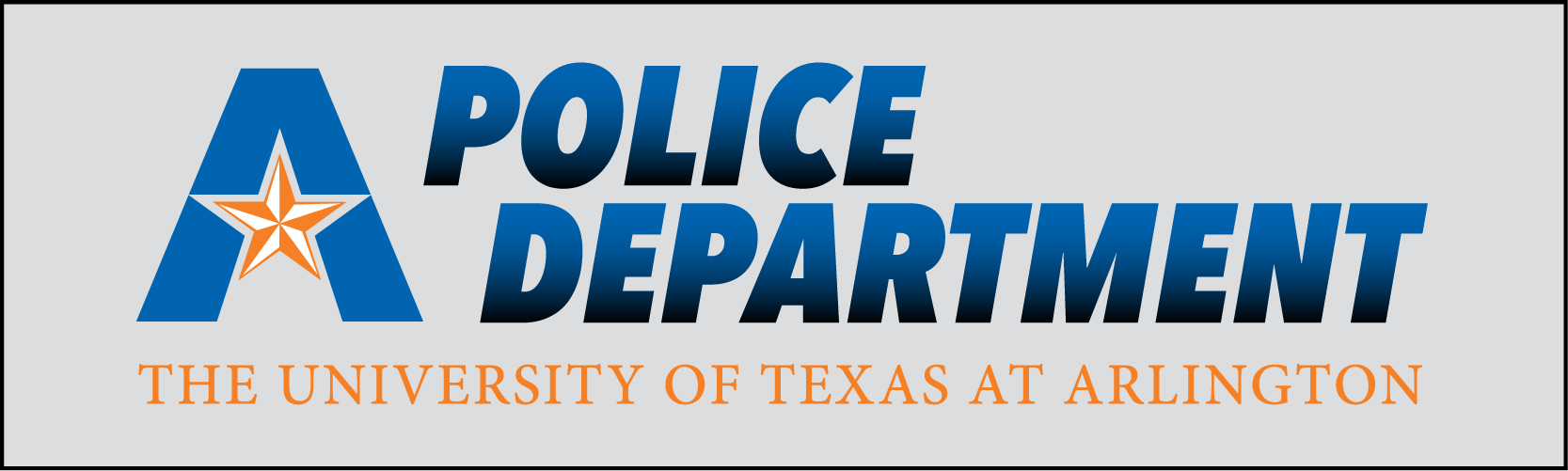 Emergency:  817.272.3003Non-Emergency:  817.272.3381police.uta.eduWeekAssignments and TopicsReadings1Introduction to Data Science and PythonSyllabus, Slides2Python programming reviewSlides3Market Basket AnalysisSlides/references4Text AnalyticsChapter 7 & Slides5Text AnalyticsChapter 7 & Slides6Data Preprocessing – missing values, categorical variables, feature engineeringChapter 4 & Slides7Data preprocessing; Machine Learning using Scikit-learn (sklearn)Chapter 2 - 68Machine Learning using Scikit-learn (sklearn)Chapter 2 - 69Machine Learning using Scikit-learn (sklearn); Mini-projects due (date and time will be provided)Chapter 2 - 610Exam 1 (Data preprocessing; Machine Learning topics covered till end of week 9); Machine Learning using Scikit-learn (sklearn)      Everything that was covered up to and including week 811Machine Learning using Scikit-learn (sklearn)Chapter 2 - 612Deep Learning                Slides/notes/links13Recommendation SystemsSlides14Final Project presentations15Final Project presentationsDec. 10, 2018Final Exam (Comprehensive)(11:00 am – 1:30 p.m.)Comprehensive